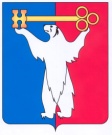 АДМИНИСТРАЦИЯ ГОРОДА НОРИЛЬСКАКРАСНОЯРСКОГО КРАЯ РАСПОРЯЖЕНИЕ16.01.2018                                           г. Норильск                                           № 08-оргО проведении проекта «Заполярный щит» в 2018 годуВ целях военно-патриотического воспитания молодежи и подготовки к службе в рядах Вооруженных Сил Российской Федерации,Управлению по молодежной политике и взаимодействию с общественными объединениями Администрации города Норильска:В срок до 01.02.2018 разработать и утвердить положение о проведении проекта «Заполярный щит». Организовать проведение проекта «Заполярный щит» в 2018 году в период с февраля по декабрь 2018 года.2. Финансовому управлению Администрации города Норильска произвести финансирование расходов, связанных с организацией и проведением проекта «Заполярный щит», в пределах утвержденных бюджетных ассигнований, предусмотренных на эти цели мероприятиями муниципальной программы «Молодежь муниципального образования город Норильск в XXI веке» на 2017-2020 годы, утвержденной постановлением Администрации города Норильска от 07.12.2016 № 584.3. Разместить настоящее распоряжение на официальном сайте муниципального образования город Норильск. 4. Контроль исполнения пункта 1 настоящего распоряжения оставляю за собой, пункта 2 возложить на заместителя Главы города Норильска по экономике и финансам.И.о. Главы города Норильска		   					  А.В. Малков